	МУНИЦИПАЛЬНОЕ БЮДЖЕТНОЕ ДОШКОЛЬНОЕ ОБРАЗОВАТЕЛЬНОЕ УЧРЕЖДЕНИЕ «ДЕТСКИЙ САД №2 КОМБИНИРОВАННОГО ВИДА» ПГТ. ЖЕШАРТ             ИССЛЕДОВАТЕЛЬСКО – ТВОРЧЕСКИЙ  ПРОЕКТ                  ТЕМА: «ШУМОВОЙ ОРКЕСТР МАЛЫШАМ»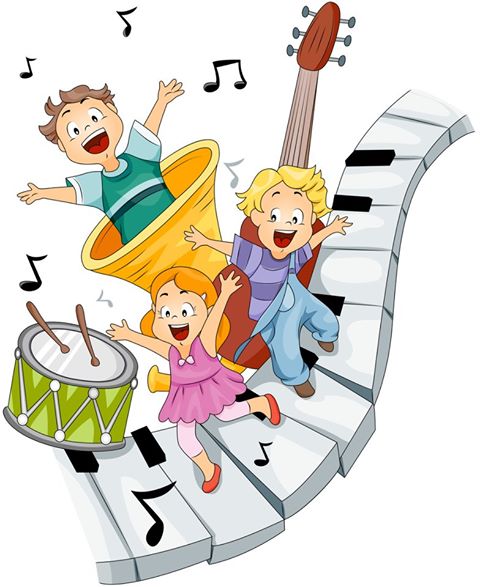                                         Автор проекта                                                                                                     музыкальный руководитель   Сенкевич Елена Николаевна                                                                 Пгт. Жешарт 2014Творческий проект«Шумовой оркестр малышам» Первая младшая группаСрок реализации: средней продолжительности (1 месяц)Вид проекта: исследовательско - творческийУчастники проекта: музыкальный руководитель, воспитатели первой младшей группы, специалисты детского сада, родители.Проблема: в первой младшей группе не достаточно шумовых музыкальных инструментов, которые в этом возрасте играют важную роль не только в музыкальном развитии малышей, но и благотворно влияют на всестороннее развитие. Поэтому мы с воспитателями решили разработать проект «Шумовой оркестр малышам» и привлечь для реализации проекта специалистов детского сада и родителей.Актуальность: Биологическая природа человека мудра: ощущение радости и удовольствия от музицирования безошибочны. Удивительный мир звуков может стать музыкой. Даже совсем маленькие дети способны импровизировать свою музыку. Музыкальные шумовые инструменты для детей – всегда чудесные, необыкновенно притягательные предметы, дети очень хотят на них играть. Особое место среди шумовых музыкальных инструментов занимает погремушка – одна из самых многофункциональных игрушек. Играя с ней у ребенка развивается слух, тактильные ощущения, развиваются двигательные навыки. Кроме того доказано, что детские игрушки влияют не только на физическое, но и на эмоциональное развитие.  Цель проекта: создание шумового оркестра для детей первой младшей группы.Задачи для взрослых: Привлечь внимание педагогов и родителей к данной проблеме и вызвать желание сотрудничать в её разрешении.Выявить творческие способности участников проекта с последующим привлечением творческого потенциала и совместной музыкально образовательной деятельности.Создать условия, чтобы педагоги и родители имели представление что такое «шумовой оркестр», как его изготовить и применять на практике.Способствовать установлению творческих взаимоотношений между участниками проекта.Организаторам проекта осуществлять методическую и практическую помощь в процессе подбора информации в создании шумового оркестра (самодельных шумовых музыкальных инструментов)Привлечь педагогов и родителей к участию в творческом конкурсе «Самоделка – погремушка развеселая игрушка» и в подготовке и проведению итогового мероприятия «Мамы деток в цирк ведут».Задачи для детей: Расширять знания детей о разнообразии мира звуков и шумовых музыкальных инструментов.Развивать способность исследовать звуковые возможности каждого шумового инструмента и приобретать навыки игры на инструментах.Развивать коммуникативные навыки и игровую активность.Ожидаемые  результаты: Добиться активного участия детей в музыкально-художественной деятельности.Вызвать интерес к игровой деятельности со сверстниками и взрослыми.Научить двигаться соответственно с характером музыки, начинать движение с первыми звуками музыки.Научить выполнять движения: простейшие танцевальные, с предметами.Узнавать шумовые музыкальные инструменты по звуку, называть их.Научить играть на музыкальных инструментах по одному и в оркестре.Реализация проектаI этап- организационныйПоиск информации о создании шумового оркестра, о музыкальных шумовых инструментах, практические и информационные консультации об изготовлении шумовых инструментов своими руками.Анализ собранной информации и классификация инструментов.Подбор музыкального репертуара соответствующего тематике.II этап – планирование деятельностиСоздание творческой группы.Составление алгоритма изготовление «шумелок – гремелок»Привлечение родителей и педагогов к подготовке материалов для изготовления детских шумовых музыкальных инструментов.Консультации для родителей: «Это интересно» (из истории происхождения погремушки); практическая консультация «Как и из чего сделать шумовой инструмент своими руками»Привлечение родителей и педагогов к участию в творческом конкурсе «Самоделки – погремушки развеселые игрушки».Привлечение педагогов и родителей к подготовке и активному участию в итоговом мероприятии развлечении «Мамы деток в цирк ведут» (украшение платочков цветными горошками).Работа  с детьми:Проведение интегрированных НОД:«Веселые матрешки и разноцветные бубенчики»«В гости к нам пришёл Петрушка принес деткам погремушки»«Клоун Горошек»«Что принес нам Буратино?» Исследовательская деятельность: из какого материала сделаны кубики, деревянные ложки, бубенчики, погремушки; исследование звуков различного происхождения.Разучивание игр, стихов, плясок с применением шумовых музыкальных инструментов и использование их в других видах детской деятельности (на зарядках, в свободной игровой деятельности, в другой НОД).Интеграция с другими образовательными областями.Задачи и содержание работыIII этап- итоговый . Продукт проекта:Выставка поделок «Самоделка-погремушка развеселая игрушка»Создание шумового оркестра и размещение его в музыкальном уголке в группе.Платочки, сделанные руками родителей.Итоговое мероприятие – развлечение «Мамы деток в цирк ведут».Достигнутые результаты: Дети принимают активное участие в музыкально-художественной деятельности.Проявляют устойчивый интерес к игровой деятельности со сверстниками и взрослыми.Двигаются соответственно с характером музыки, начинают движение с первыми звуками музыки.Умеют выполнять движения: простейшие танцевальные, с предметами.Узнают шумовые музыкальные инструменты по звуку, называют их.С желанием играют на музыкальных инструментах по одному и в оркестре.Список используемой литературы: Пособие «Музыкальные занятия» автор О.Н.Арсеневская издательство «Учитель», 2013г.Примерная основная общеобразовательная программа дошкольного образования «От рождения до школы» под редакцией Н.Е.Вераксы Москва. Мозаика-синтез 2012г.Гогоберидзе Д.Г., Деркунская В.А. «Детство с музыкой» Современные технологии музыкального воспитания и развития детей раннего и дошкольного возраста: Учебно-методическое пособие  ООО Издательство «Детство-пресс» 2010г.Музыкальное воспитание младших дошкольников. Автор И.Л.Дзержинская пособие для воспитателя и музыкального руководителя. Москва «Просвещение»1985Библиотека программы «Ладушки» авторы И.Каплунова, И.Новоскольцева Невская нота. Санкт-Питербург 2010Программа по музыкально-ритмическому воспитанию детей 2-3 лет «Топ-хлоп малыши» Санкт-Питербург 2001г., авторы Т.Сауко, А.Буренина.Сборник музыкально-речевых игр «Скворушка» автор Е.Макшанцева АРКТИ-ИЛЕКСА. Москва 1998Журнал «Музыкальная палитра» №2 2011, №5 2009, №4 2006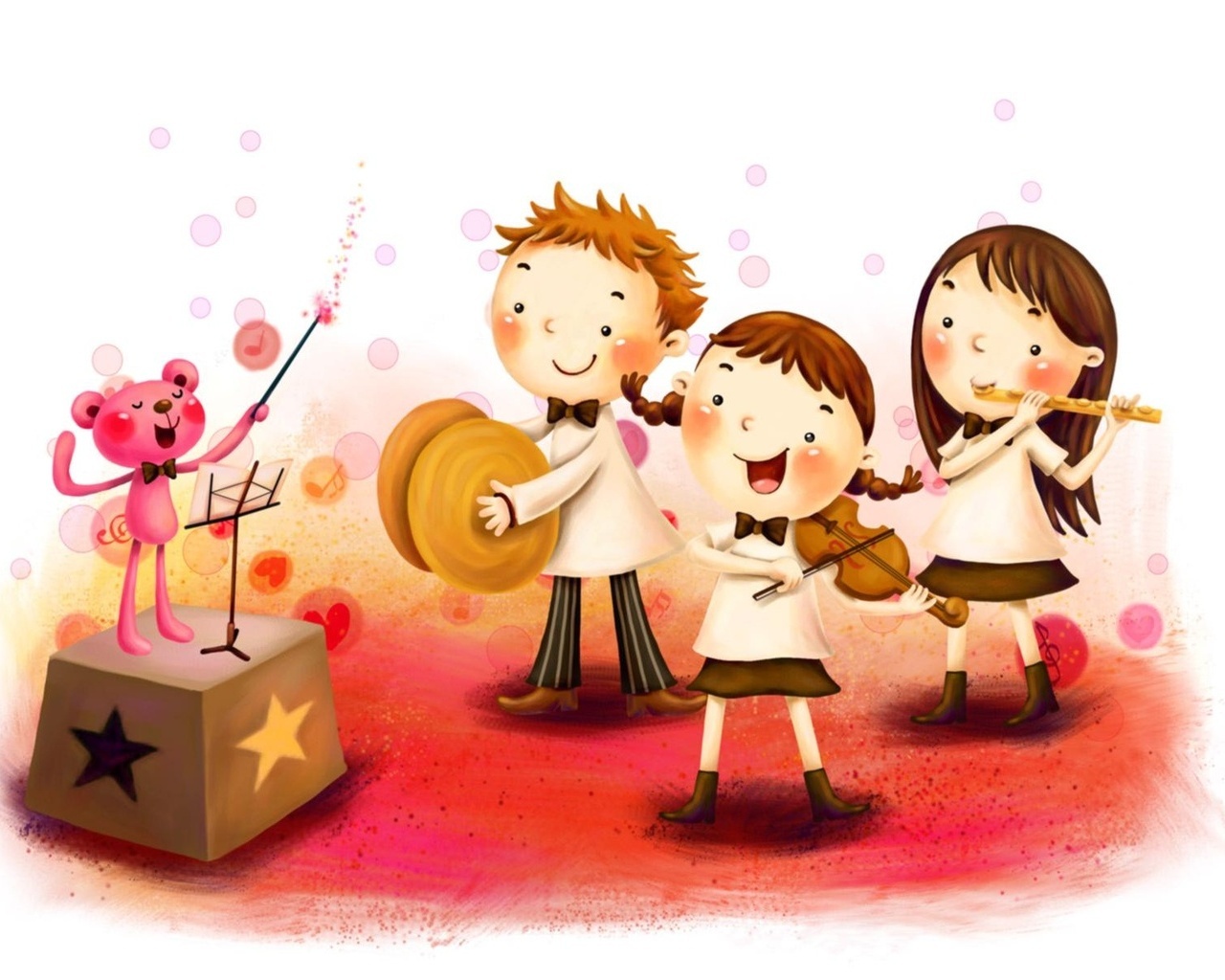 ОбразовательнаяобластьЗадачи Содержание «Музыка» «Коммуникация» «Чтение художественной литературы»«Социализация»«Физическая культура»«Художественное творчество»«Познание»«Здоровье»-Вызывать интерес к слушанию русских народных песенок и прибауток.-Выполнять игровые движения руками, изменяя соответственно тексту песни.-По показу выполнять простейшие танцевальные движения.-Развивать умение звенеть бубенчиками на первую часть музыки, на вторую часть прятать их за спину.-Учить выполнять простейшие игровые движения с предметом.-Учить приемам игры на бубне. На первую часть бегать, подняв бубен (тремоло), на вторую часть ударять ладошкой. -Развивать ритмичность.-Вызывать интерес к слушанию венгерской народной песни «Петрушка», эмоционально реагировать на песню.-Приобщать к пению, учить подпевать песенку вместе со взрослым.-Развивать умение выполнять действия с погремушкой: на 1часть ударять по ладошке, на 2 часть звенеть, подняв погремушку вверх. Развивать ритмичность.-Развивать умение бегать не наталкиваясь, воспитывать выдержку. -Развивать мелкую моторику рук, чувство ритма, внимание.-Выполнять движения в соответствие с текстом песни, формировать навык ходьбы парами.-Учить правильно держать ложки, ритмично стучать ими. -Продолжать учить строить круг, исполнять различные танцевальные движения с кубиками соответственно тексту песни.-Развивать ловкость, быстроту. Создавать радостную эмоциональную обстановку. -Создавать игровую ситуацию. Вызвать желание к музыкальной деятельности.-Совершенствовать двигательные навыки. Учить реагировать на смену движений в соответствии со сменой музыкального материала.-Развивать тембровый слух, расширять кругозор. Называть знакомые музыкальные инструменты (погремушки, колокольчики, бубен, ложки, барабан).-Вызывать желание выполнять движения с игрушкой по показу взрослого (поднимаем плечи, ноги, прыгать…).-Учить воспроизводить звукоподражание (лает большая собачка или маленькая в высоком и низком регистре).-Совершенствовать движения с погремушкой, менять их в зависимости от текста, развивать ритмичность.-Побуждать активно участвовать в игре, развивать быстроту движений ловкость.-Создать эмоциональную положительную атмосферу праздника. Создать условия для посильного участия вместе с взрослыми в общем игровом действе.-Закрепить имеющиеся танцевальные игровые навыки.-Прививать интерес к коллективному музицированию-игра в оркестре. Совершенствовать навык игры на шумовых музыкальных инструментах.-Расширять словарный запас, называя шумовые музыкальные инструменты.-Развивать подражание простым предметам и речевым действиям, слухоречевую двигательную координацию.-Приобщать детей к слушанию сказок, народных песенок, сопровождая чтение показом игрушек, картинок, настольным театром и игрой на детских шумовых музыкальных инструментах.-Формировать навык эмоционального и ситуативно-личностного общения детей и взрослых. Развивать интерес к игровым действиям со сверстниками и взрослыми. -Накапливать и обогащать двигательный опыт детей, формировать умение действовать сообща, придерживаться определенного направления и характера движения во время ходьбы и бега с соответствующими указаниями педагога.-Развивать продуктивную деятельность (рисование, аппликация). Формировать умение различать цвета красок, карандашей. Совершенствовать метод тычка в изобразительной деятельности при выполнении коллективной работы.-Формировать умение называть свойства предметов. Развивать познавательно-исследовательскую деятельность. Осуществлять сенсорное развитие.-Развивать мелкую и общую моторику, речевой и музыкальный слух.-Приучать правильно выполнять дыхательные упражнения.-Развивать умение показывать настроение мимикой.-Развивать мышцы артикуляционного аппарата.НОД «В гости к нам пришли матрешки»«Ладушки – ладошки» русская народная песня.Пляска «Веселые матрешки»Элементарное музицирование «Колокольцы – бубенцы» русская народная песня.Пляска с колокольчиками музыка О.Н.Арсеневской.Игра «Бубен» муз. Г.ФридаИнтегрированная НОД  (Оо «Музыка», Оо «Художественное творчество») «В гости к нам пришёл Петрушка, принес деткам погремушки»Слушание венгерской народной песни «Петрушка»Украинская народная песня «Погремушечка»Музыкальная игра «Веселая погремушечка» (авторская)«Пляска с погремушками» музыка А.ФилиппенкоИгра с погремушками А.Козаренко.НОД «Что принес нам Буратино?» (познавательной направленности)«Разминка» музыка Е.Макшанцевой.« Погуляем» музыка Е.Макшанцевой.Игра в оркестре «Ложки деревянные» р.н.м.Пляска «Вот какие кубики» муз.Вихаревой.Подвижная игра-забава «Кубики рассыпались»Интегрированное НОД «Клоун Горошек» (Оо «Музыка», Оо «Физическая культура»).Музыкально-двигательное упражнение «Дорожка».Мызыкально-дидактическая игра «На чем играет клоун?»Танцевальная разминка «Веселый клоун»Игра на развитие звуковысотного слуха «Кто как поет?»Пляска с погремушками (авторская)Музыкальная игра «Цветные колечки» муз. А.Александрова.Итоговое мероприятие: развлечение «Мамы деток в цирк ведут»Танец с платочками. Музыка немецкая плясовая.«Шумовой оркестр»«Колокольчик» р.н.м.«Дили-дили! Бом! Бом!» укр.н.м.«Погремушечка» укр.н.м.«Бубен весело звенит»«Барабан»«Разминка» муз. Е.Макман«Погремушка» А.Барто «Заюшкина избушка», «Теремок», В НОД, в праздниках, в развлечениях.Музыкально-двигательное упражнение «Прогулка»Физминутка «Веселый клоун»Комплекс утренней гимнастики с погремушками, кубиками, платочками.Индивидуальная работа «Поможем Петрушке украсить погремушку»Коллективная работа «Нарядим погремушку»Дидактическая игра «Большой и маленький клоун», «Наряди клоуна» (назвать цвета и предметы). Звенит, стучит, бренчит (музыкальные шумовые инструменты: деревянные ложки, кубики, металлические колокольчики, пластмассовая погремушка) Тонет-плаваетПальчиковая игра «Идет коза рогатая», «Разминка» муз. Е.Макшанцевой.Дуем на «огоньки»Клоун смеется, клоун плачет.